NORTH POINT SENIOR SECONDARY BOARDING SCHOOLWORKSHEETCLASS - NURSERYENGLISH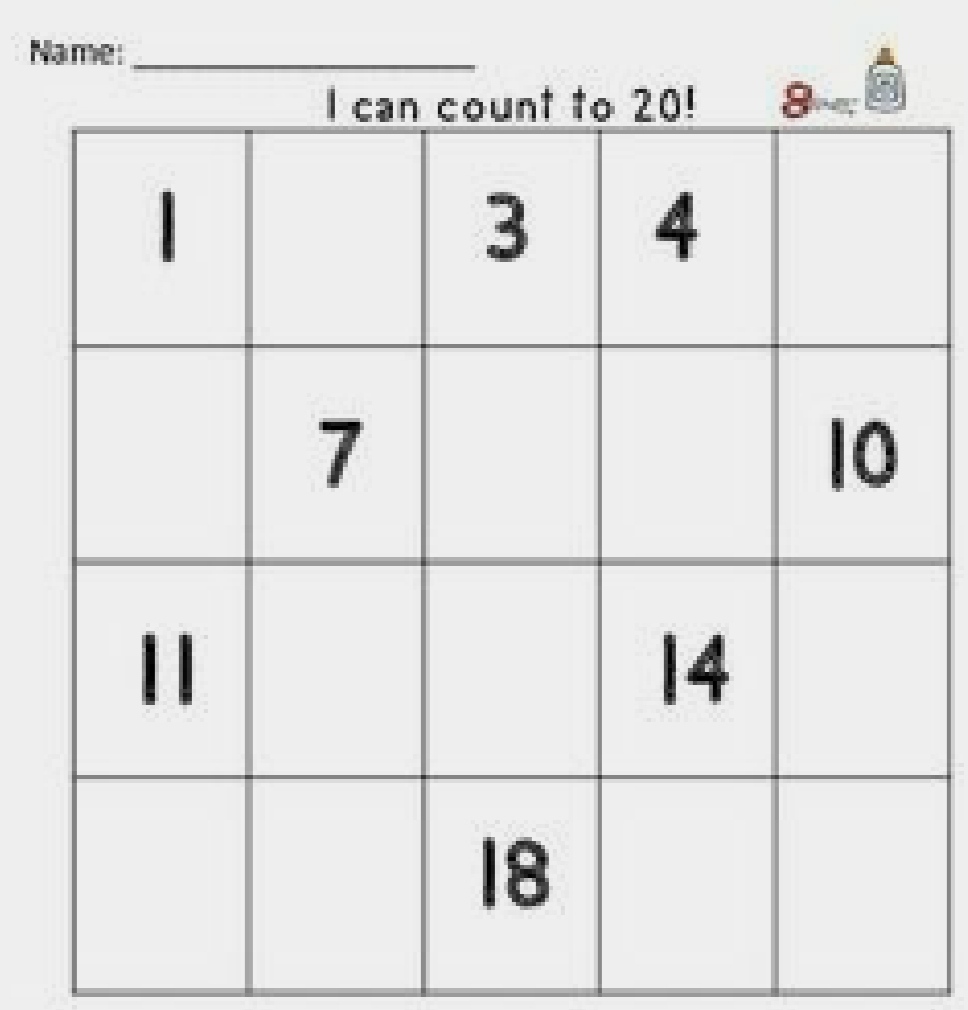 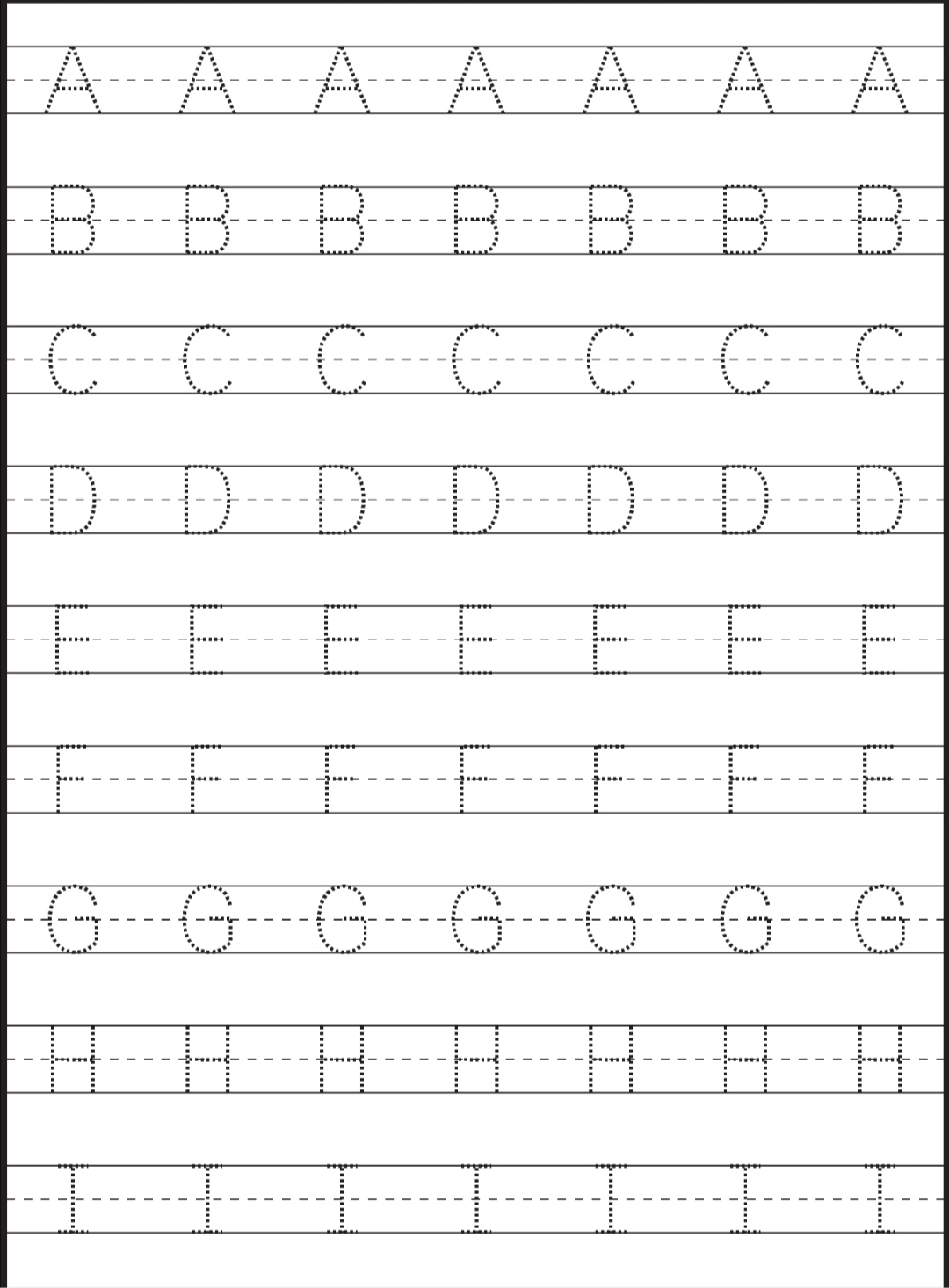 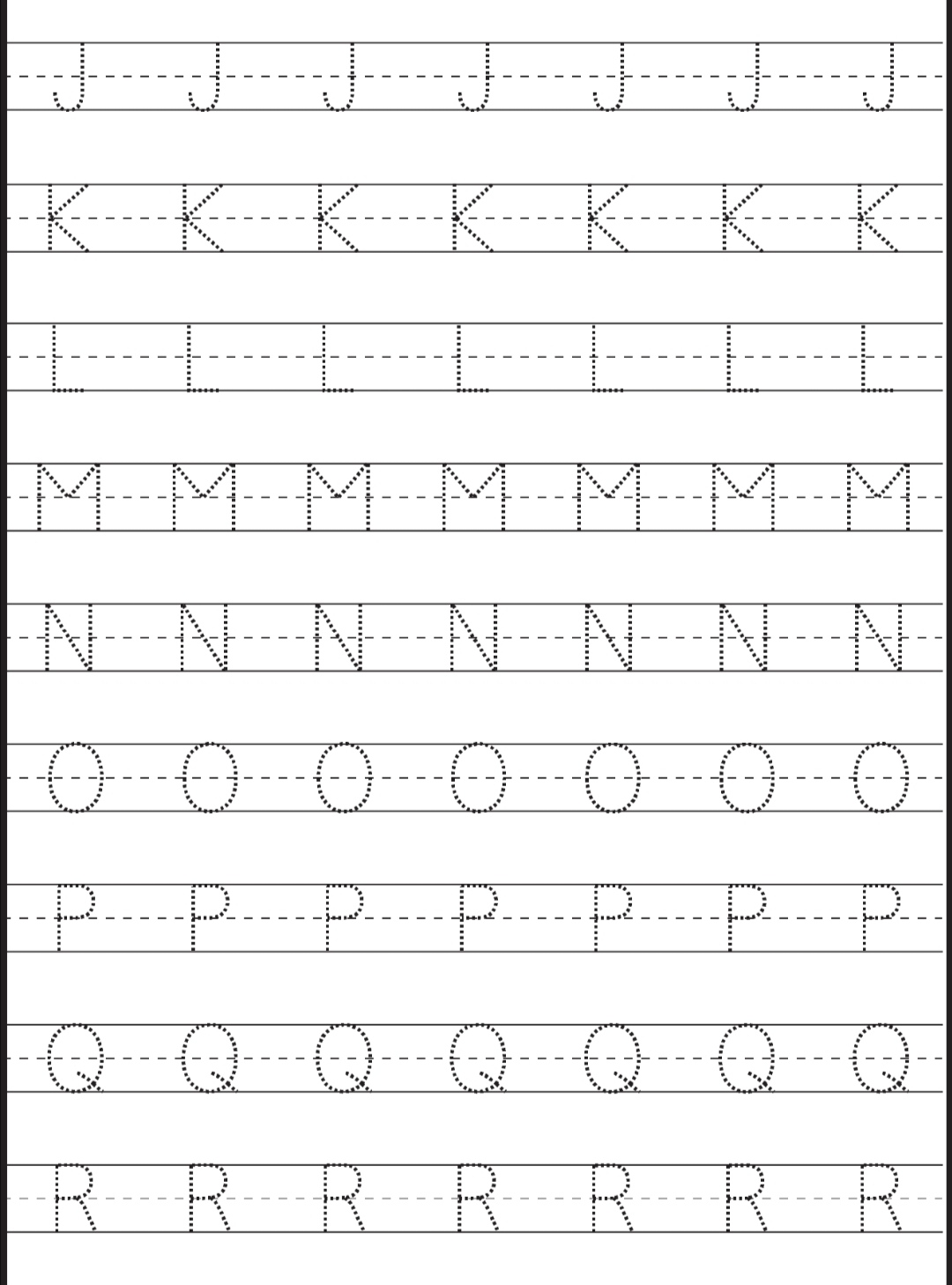 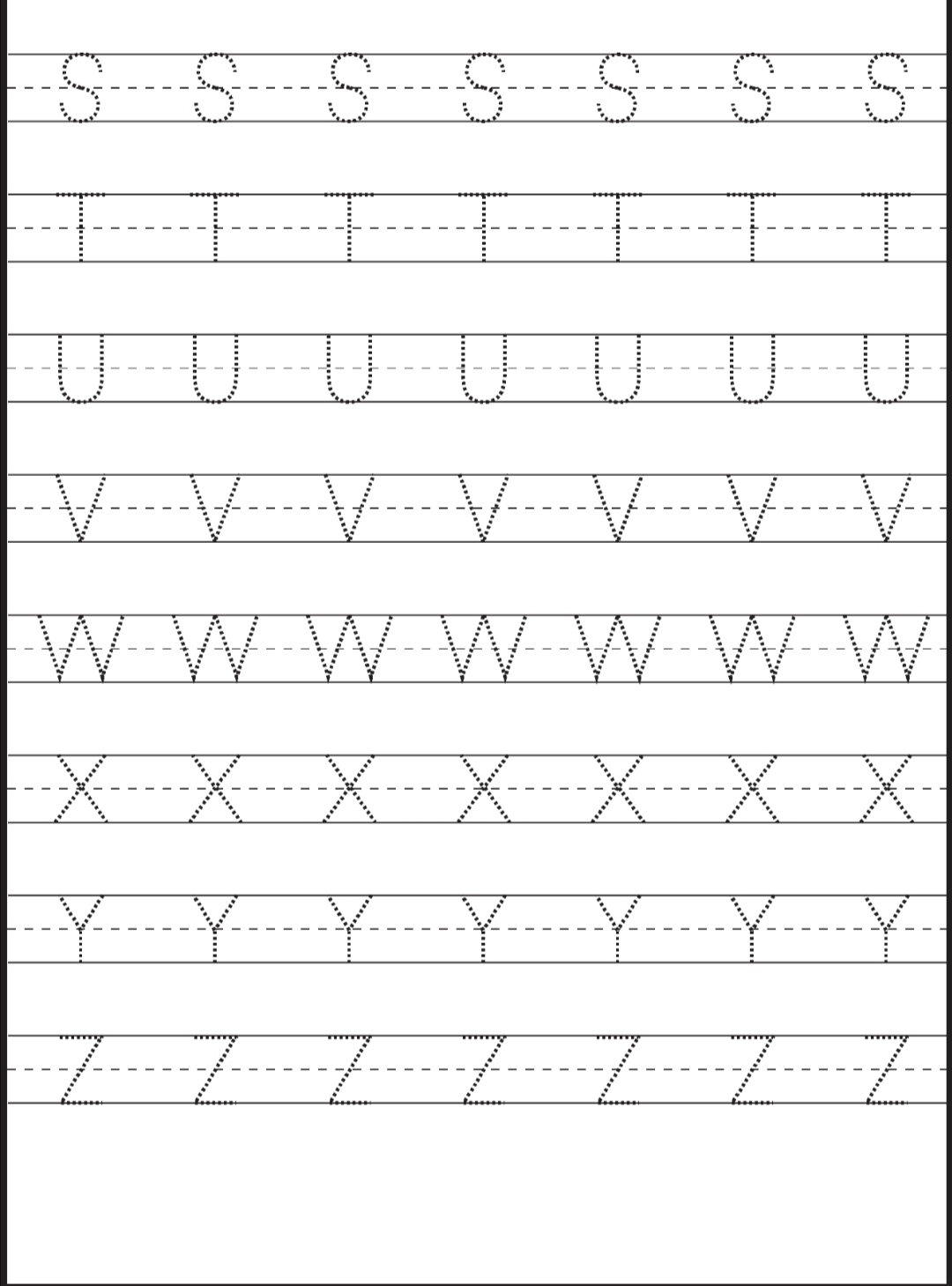 